НАРУЧИЛАЦЈАВНО ПРЕДУЗЕЋЕ „ЕЛЕКТРОПРИВРЕДА СРБИЈЕ“ БЕОГРАД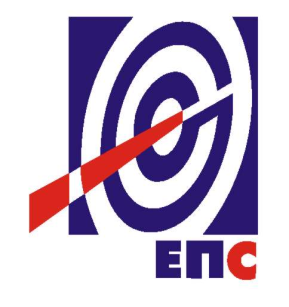 ПРВА ИЗМЕНА КОНКУРСНЕ ДОКУМЕНТАЦИЈЕза подношење понуда у отвореном поступку за јавну набавку добара бр. ЈН/1000/0139/2018 (353/2018),,Остале лиценце за системски и апликативни софтвер (EPLAN)“(заведено у ЈП ЕПС број 12.01.46609-4-2019 од 06.02.2019. године)Београд, фебруар 2019. годинеНа основу члана 63. став 5. и члана 54. Закона о јавним набавкама („Сл. гласник РС”, бр. 124/2012, 14/2015 и 68/2015) Комисија је сачинила:ПРВУ ИЗМЕНУКОНКУРСНЕ ДОКУМЕНТАЦИЈЕза јавну набавку добарабр. ЈН/1000/0139/2018 (353/2018)1.На страни 13. конкурсне документације у тачки 6.3 Обавезна садржина понуде БРИШЕ СЕ ПОДТАЧКА 6) Техничка документација наведена у тачки 3.4 конкурсне документације.2.У Обрасцу структуре цене (Образац 2) у табели 4. је МЕЊА СЕ у табели 4. ред I, који сада гласи „(збир колоне 7 из Табеле 1, 2 и 3)“.У прилогу прве измене конкурсне докуемнтације је Измењен образац структуре цене.Измена конкурсне документације се објављује на Порталу УЈН и Интернет страници Наручиоца.Понуда за предметну јавну набавку мора бити сачињена у складу са изменама конкурсне документације за јавну набавку бр. ЈН/1000/0139/2018 (353/2018).Комисија именована Решењем бр. 12.01.-   426847/2-18 од 30.08.2018. год.Прилог:Измењен Образац 2Доставити:- Комисији- АрхивиИзмењен образац 2ОБРАЗАЦ СТРУКТУРЕ ЦЕНЕ ЗА ЈН/1000/0139/2018 (353/2018)Табела 1. ПРВА ФАЗА Табела 2. ДРУГА ФАЗА Табела 3. ТРЕЋА ФАЗА Табела 4.Напомена-Уколико група понуђача подноси заједничку понуду овај образац потписује и оверава Носилац посла.- Уколико понуђач подноси понуду са подизвођачем овај образац потписује и оверава печатом понуђач. - Страни понуђач може цену исказати у eврима, а иста ће у сврху оцене понуда бити прерачуната у динаре по средњем курсу Народне банке Србије на дан када је започето отварање понуда.Упутство за попуњавање Обрасца структуре ценеПонуђач треба да попуни образац структуре цене у Табели 1, Табели 2 и Табели 3 на следећи начин:у колону 5 уписати колико износи јединична цена без ПДВ за испоручена добра/пружене услуге;у колону 6 уписати колико износи јединична цена са ПДВ за успоручена добра/пружене услуге;у колону 7 уписати колико износи укупна цена без ПДВ и то тако што ће помножити јединичну цену без ПДВ (наведену у колони 5) са траженим обимом-количином (која је наведена у колони 4); у колону 8 уписати колико износи укупна цена са ПДВ и то тако што ће помножити јединичну цену са ПДВ (наведену у колони 6) са траженим обимом- количином (која је наведена у колони 4).Понуђач треба да попуни табелу 4. на следећи начин:у ред бр. I – уписује се укупно понуђена цена за све позиције без ПДВ из Табеле 1 (збир колоне 7),у ред бр. II – уписује се укупан износ ПДВ,у ред бр. III – уписује се укупно понуђена цена са ПДВ (ред бр. I + ред.бр. II).На место предвиђено за место и датум уписује се место и датум попуњавања обрасца структуре цене.На  место предвиђено за печат и потпис понуђач печатом оверава и потписује образац структуре цене.Р.бр.Назив добраЈед.мереКол.Јед. цена(без ДВ)(дин/eur)Јед.цена(са ПДВ)(дин/eur)Укупно(без ПДВ)(дин/eur)Укупно(са ПДВ)(дин/eur)(1)(2)(3)(4)(5)(6)(7)(8)1EPLAN Electric P8 Professional NET – лиценцеКом.12EPLAN Electric P8 Professional NET – годишње одржавањеКом.33EPLAN Electric P8 Select NET – лиценцеКом.24EPLAN Electric P8 Select NET – годишње одржавањеКом.65Основна обука за EPLAN  – 3 дана, 3-6 особа, место одржавања локација БеоградКом.16Напредна обука за EPLAN – 2 дана, 3-6 особа, место одржавања локација Београд)Ком.1УКУПНО ПРВА ФАЗАУКУПНО ПРВА ФАЗАУКУПНО ПРВА ФАЗАУКУПНО ПРВА ФАЗАУКУПНО ПРВА ФАЗАУКУПНО ПРВА ФАЗАР.бр.Назив добра/услугеЈед.мереКол.Јед. цена(без ДВ)(дин/eur)Јед.цена(са ПДВ)(дин/eur)Укупно(без ПДВ)(дин/eur)Укупно(са ПДВ)(дин/eur)(1)(2)(3)(4)(5)(6)(7)(8)1EPLAN Electric P8 Professional NET – лиценцеКом.12EPLAN Electric P8 Professional NET – годишње одржавањеКом.33EPLAN Electric P8 Select NET – лиценцеКом.14EPLAN Electric P8 Select NET – годишње одржавањеКом.35Основна обука за EPLAN  – 3 дана, 3-6 особа, место одржавања локација БеоградКом.16Напредна обука за EPLAN – 2 дана, 3-6 особа, место одржавања локација Београд)Ком.2УКУПНО ДРУГА ФАЗАУКУПНО ДРУГА ФАЗАУКУПНО ДРУГА ФАЗАУКУПНО ДРУГА ФАЗАУКУПНО ДРУГА ФАЗАУКУПНО ДРУГА ФАЗАРед.бр.Назив добраЈед.мереКол.Јед. цена(без ДВ)(дин/eur)Јед.цена(са ПДВ)(дин/eur)Укупно(без ПДВ)(дин/eur)Укупно(са ПДВ)(дин/eur)(1)(2)(3)(4)(5)(6)(7)(8)1EPLAN Electric P8 Professional NET – лиценцеКом.12EPLAN Electric P8 Professional NET – годишње одржавањеКом.33EPLAN Electric P8 Select NET – лиценцеКом.14EPLAN Electric P8 Select NET – годишње одржавањеКом.35Основна обука за EPLAN  – 3 дана, 3-6 особа, место одржавања локација БеоградКом.16Напредна обука за EPLAN – 2 дана, 3-6 особа, место одржавања локација Београд)Ком.1УКУПНО ТРЕЋА ФАЗАУКУПНО ТРЕЋА ФАЗАУКУПНО ТРЕЋА ФАЗАУКУПНО ТРЕЋА ФАЗАУКУПНО ТРЕЋА ФАЗАУКУПНО ТРЕЋА ФАЗАIУКУПНО ПОНУЂЕНА ЦЕНА  без ПДВ динара/EUR(збир колоне 7 из Табеле 1, 2 и 3)IIУКУПАН ИЗНОС  ПДВ динара/EURIIIУКУПНО ПОНУЂЕНА ЦЕНА са ПДВ(ред. бр. I + ред.бр. II) динара/EURДатумМ.П.Понуђач